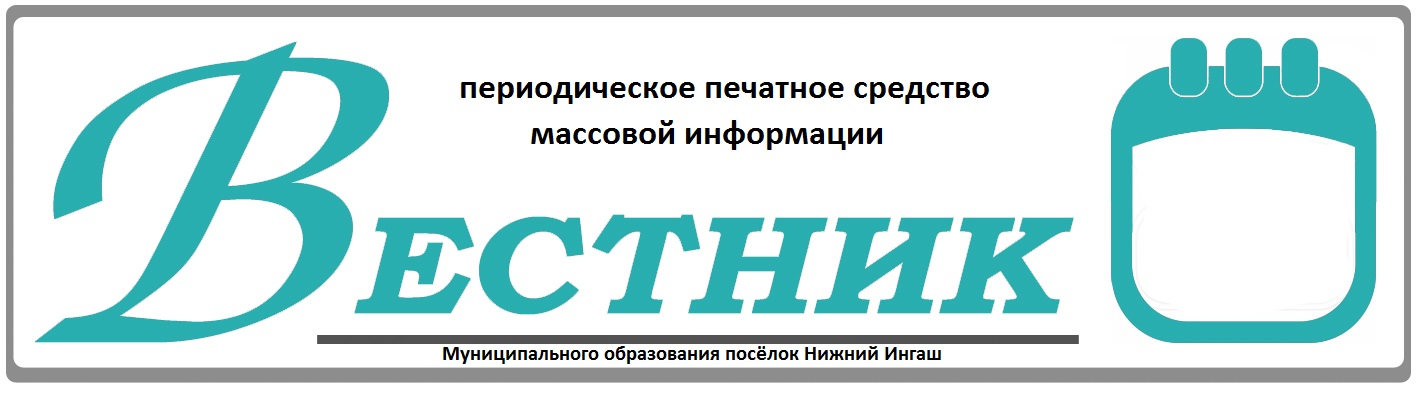 Официально________________________________                                                                     СОДЕРЖАНИЕ:Заключение по  результатам  публичных слушаний по проекту Решения «О внесении изменений и дополнений в Устав поселка Нижний Ингаш Нижнеингашского района Красноярского края»Публичные слушанья назначены:  Главой поселка Нижний Ингаш, постановление  от 19.04.2021г. №62 «О проведении публичных слушаний по проекту решения  «О внесении изменений и дополнений в Устав поселка Нижний Ингаш Нижнеингашского района Красноярского края».     Тема публичных слушаний:  Обсуждение проекта  решения «О внесении изменений и дополнений в Устав поселка Нижний Ингаш Нижнеингашского района Красноярского края».      Дата и место  проведения публичных слушаний:  28 апреля 2021 года в 13.00 часов  в п. Нижний Ингаш, ул. Ленина 160,  кабинет Совета ветеранов.     Присутствовало граждан:  14 человек     Голосовали:  за -  14, против - 0, воздержались - 0.      Решение по результатам публичных слушаний:     Рекомендовать   Нижнеингашскому поселковому Совету депутатов принять  решение «О внесении изменений и дополнений в Устав поселка Нижний Ингаш Нижнеингашского района Красноярского края».     Председатель публичных слушаний                                                        В.А. Глазков     Секретарь публичных слушаний                                                              А.С. Гузей                   Учредители:Нижнеингашский поселковый Совет депутатовАдминистрация поселка Нижний ИнгашНижнеингашского районаКрасноярского края663850 Красноярский край,Нижнеингашский район, пгт. Нижний Ингаш, ул. Ленина, 160   	                                                    Ответственный                                                                      за выпуск:                 Выходит                                     Фрицлер И.В.             1 раз в месяц           Распространение                             Телефон:               Бесплатно                               8 (39171) 22-4-18                  Тираж                                   8 (39171) 22-1-19           30 экземпляров                                 Факс:                                                               8 (39171) 21-3-10    1Заключение по результатам публичных слушаний по проекту Решения «О внесении изменений и дополнений в Устав посёлка Нижний Ингаш Нижнеингашского района Красноярского края1 -2 стр.